Registreringsskjema ved samlasting av småfe. Lastetidspunkt:______    Sign. Sjåfør:_______________Skjemaet fylles ut og signeres av leverandør når han leverer dyr på samlastingsplass. Den som er ansvarlig for samlasting, arkiverer skjemaet. Dersom ikke leverandør er til stede når dyr lastes opp på bil, signerer den ansvarlige for samlasting på kjøreseddel vegne av leverandør. Nr og Navn på lammering:Nr og Navn på lammering: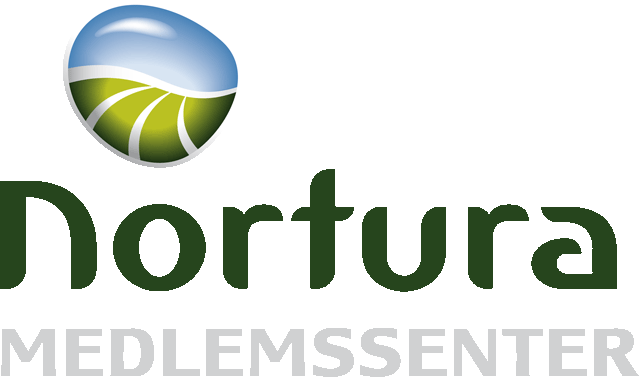 Lammeringleder, navn:Lammeringleder, navn:Tlf.nr/mob.nr:Tlf.nr/mob.nr:Leveringsdato:Leveringsdato:Lev.Nr:  NavnNavnAntalllamAntall sauAntall ung sauAntall værSpørsmål 1Spørsmål 1Spørsmål 2Spørsmål 2Spørsmål 3Spørsmål 3Merknader (retur skinn/slakt /leveranse kje og geit  m.m.)SignaturLev.Nr:  NavnNavnAntalllamAntall sauAntall ung sauAntall værJaNeiJaNeiJaNeiMerknader (retur skinn/slakt /leveranse kje og geit  m.m.)Signatur